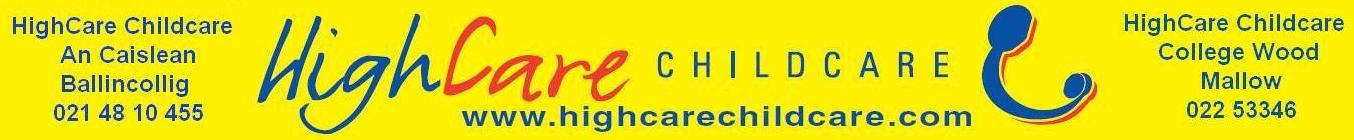 Please return this booking form along with the €50 enrolment fee to secure your child’s place.Afterschool and Breakfast Club Booking FormChild’s name:_______________________D.O.B: ____________________________School your child attends: _____________Class your child is in: ____________________Name of your child’s teacher: _______________Start date of which you require care:______________________Any Allergies:_____________________________Parent Contact Numbers:   _______________________________________Parents Email: Have you received a text from the After School Phone 0878586411 ?Is your child allowed on HighCare Childcare’s facebook page?  Time of drop off to school: Time of pick up from school:(Please note for afterschool collections we are unable to facilitate collections from extra curricular activities.)Please tick accordingly the days you require each week:We ask that you send us a copy of any school holidays, closures, half days or in service days as soon as you recieve them.Thank you. YesNoYesNoDaysBreakfast ClubAfterschool ClubMondayTuesdayWednesdayThursdayFriday